ZAKŁAD WODOCIĄGÓW I KANALIZACJI W MŁYNARACH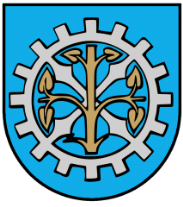 14-420 MŁYNARY, UL. WARSZAWSKA 6ATEL: 55 248-60-81, FAX: 55 248-60-38 E-MAIL: wodociagi@mlynary.plNIP: 5783129912 REGON: 369470228 
Zakład Wodociągów i Kanalizacji w Młynarach informuje, że w związku z koniecznością zaangażowania specjalistycznego sprzętu do usuwania awarii wodociągowej nie będzie przerwy w dostawie wody w dniu dzisiejszym (24.06.2021 r.)Natomiast dnia 25.06.2021 r. nastąpi przerwa w dostawie wody  od godziny 10.00 dla odbiorców zamieszkałych w miejscowościach:Kurowo BraniewskieGardynyKraskowoMikołajkiJaniki PasłęckieKrasinekMłynarska WolaBronikowoMłynary ulice: Dworcowa, Ogrodowa, Kwiatowa, Staszica, Konarskiego, Osińskiego. Za wszelkie utrudnienia przepraszamy.Z upoważnienia Kierownika Zakładu Wodociągów i Kanalizacji w MłynarachKoordynator ds. technicznych/-/ mgr Roman Wasilewski